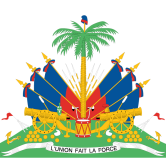 Déclaration d’Haïti28ème session du Groupe de travailExamen Périodique UniverselSuisse9 novembre 2017Monsieur le Président, La délégation haïtienne salue chaleureusement la Délégation helvétique, notre pays hôte, à son troisième examen. La Suisse est un État modèle dans la pratique de la «démocratie directe». Ce système devrait être encouragé. Néanmoins, des lacunes restent à combler. Haïti souhaite faire deux recommandations liées aux deux premiers cycles: 1 / Augmenter sa contribution de l'aide publique au développement afin d’atteindre le seuil de 0,7% du PNB, en mettant particulièrement l'accent sur le renforcement des capacités et de la résilience, pour faire suite à la recommandation 123.84 du deuxième cycle; 2 / Etablir un cadre réglementaire national pour l'évaluation des droits de l'homme et de l'impact environnemental des entreprises ayant leur siège social en Suisse.Je vous remercieENGLISH VERSIONDeclaration of Haiti28th session of the Working GroupUniversal Periodic ReviewSwitzerlandNovember 9, 2017Mister President,The Haitian delegation warmly greets the Swiss Delegation, our host country, on its third review.Switzerland is a model state in the practice of "direct democracy". This system should be encouraged.Nevertheless, gaps remain to be filled. Haiti wishes to make two recommendations related to the first two cycles:1 / Increase its contribution of official development assistance to reach the 0.7 percent of GNP threshold, with particular emphasis on capacity building and resilience, in follow-up to recommendation 123.84 from the second cycle;2 / Establish a national regulatory framework for the assessment of human rights and the environmental impact of companies headquartered in Switzerland.I thank you